The Orchid Digest Diamond Award of Excellence Policy and Submission FormOrchid societies honor a special member with a unique glass diamond-shaped paperweight inscribed “Orchid Digest Diamond Award of Excellence!” Members are honored for many reasons, anything warranty worth special mention including long and dedicated service to the society, a special activity, or mentoring as a few examples. Historically the Board chooses the recipient without input from the membership.  In general, to avoid the appearance of favoritism, the Board does not choose one of its members. The following guidelines are not to be used as a checklist, nor are they all encompassing. When selecting a recipient, the Board should consider but not be limited to:Length of membership in NHOS Longstanding or outstanding service to NHOS Longstanding or outstanding non-monetary contribution to orchid causesLongstanding or outstanding face of NHOS toward the public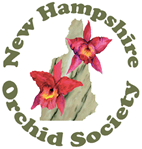 JustificationBecause the nominations are often competitive, you may increase the chances of your nominee’s selection by explaining which of the criteria are met using specific examples.  Your nomination need not be lengthy, but it must be specific.Nominee’s Name:Date of nomination:Year of award:Nominators Signature and date submitted: